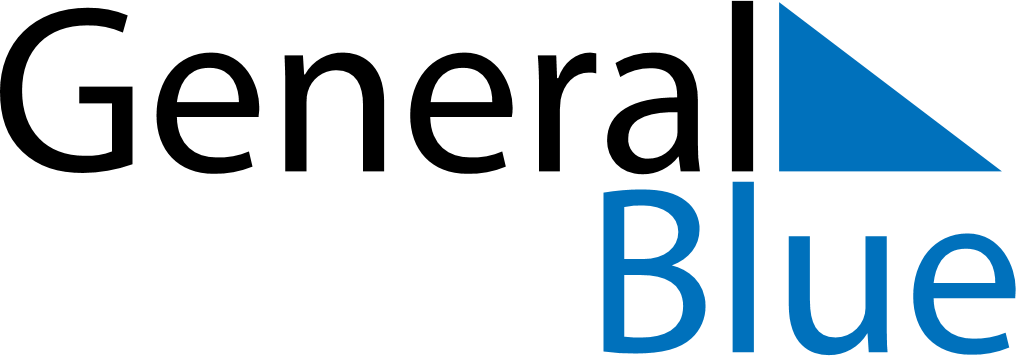 June 2024June 2024June 2024June 2024June 2024June 2024June 2024Murayama, Yamagata, JapanMurayama, Yamagata, JapanMurayama, Yamagata, JapanMurayama, Yamagata, JapanMurayama, Yamagata, JapanMurayama, Yamagata, JapanMurayama, Yamagata, JapanSundayMondayMondayTuesdayWednesdayThursdayFridaySaturday1Sunrise: 4:16 AMSunset: 6:56 PMDaylight: 14 hours and 40 minutes.23345678Sunrise: 4:15 AMSunset: 6:57 PMDaylight: 14 hours and 41 minutes.Sunrise: 4:15 AMSunset: 6:57 PMDaylight: 14 hours and 42 minutes.Sunrise: 4:15 AMSunset: 6:57 PMDaylight: 14 hours and 42 minutes.Sunrise: 4:15 AMSunset: 6:58 PMDaylight: 14 hours and 43 minutes.Sunrise: 4:14 AMSunset: 6:58 PMDaylight: 14 hours and 44 minutes.Sunrise: 4:14 AMSunset: 6:59 PMDaylight: 14 hours and 44 minutes.Sunrise: 4:14 AMSunset: 7:00 PMDaylight: 14 hours and 45 minutes.Sunrise: 4:14 AMSunset: 7:00 PMDaylight: 14 hours and 46 minutes.910101112131415Sunrise: 4:14 AMSunset: 7:01 PMDaylight: 14 hours and 47 minutes.Sunrise: 4:13 AMSunset: 7:01 PMDaylight: 14 hours and 47 minutes.Sunrise: 4:13 AMSunset: 7:01 PMDaylight: 14 hours and 47 minutes.Sunrise: 4:13 AMSunset: 7:02 PMDaylight: 14 hours and 48 minutes.Sunrise: 4:13 AMSunset: 7:02 PMDaylight: 14 hours and 48 minutes.Sunrise: 4:13 AMSunset: 7:03 PMDaylight: 14 hours and 49 minutes.Sunrise: 4:13 AMSunset: 7:03 PMDaylight: 14 hours and 49 minutes.Sunrise: 4:13 AMSunset: 7:03 PMDaylight: 14 hours and 50 minutes.1617171819202122Sunrise: 4:13 AMSunset: 7:04 PMDaylight: 14 hours and 50 minutes.Sunrise: 4:13 AMSunset: 7:04 PMDaylight: 14 hours and 50 minutes.Sunrise: 4:13 AMSunset: 7:04 PMDaylight: 14 hours and 50 minutes.Sunrise: 4:14 AMSunset: 7:04 PMDaylight: 14 hours and 50 minutes.Sunrise: 4:14 AMSunset: 7:05 PMDaylight: 14 hours and 51 minutes.Sunrise: 4:14 AMSunset: 7:05 PMDaylight: 14 hours and 51 minutes.Sunrise: 4:14 AMSunset: 7:05 PMDaylight: 14 hours and 51 minutes.Sunrise: 4:14 AMSunset: 7:05 PMDaylight: 14 hours and 51 minutes.2324242526272829Sunrise: 4:15 AMSunset: 7:06 PMDaylight: 14 hours and 50 minutes.Sunrise: 4:15 AMSunset: 7:06 PMDaylight: 14 hours and 50 minutes.Sunrise: 4:15 AMSunset: 7:06 PMDaylight: 14 hours and 50 minutes.Sunrise: 4:15 AMSunset: 7:06 PMDaylight: 14 hours and 50 minutes.Sunrise: 4:16 AMSunset: 7:06 PMDaylight: 14 hours and 50 minutes.Sunrise: 4:16 AMSunset: 7:06 PMDaylight: 14 hours and 50 minutes.Sunrise: 4:16 AMSunset: 7:06 PMDaylight: 14 hours and 49 minutes.Sunrise: 4:17 AMSunset: 7:06 PMDaylight: 14 hours and 49 minutes.30Sunrise: 4:17 AMSunset: 7:06 PMDaylight: 14 hours and 48 minutes.